附件1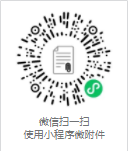 附件2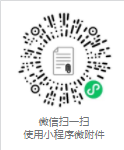 